OBEC VYSOČINA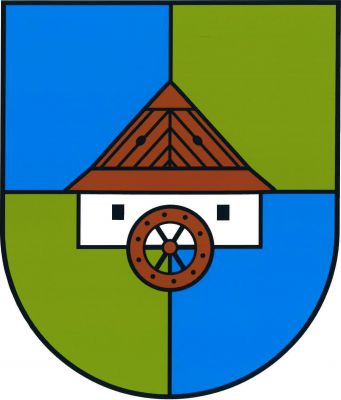 Zastupitelstvo obce VysočinaObecně závazná vyhláška obce Vysočina č. 1/2017,kterou se stanoví část společných školských obvodů základních škol Zastupitelstvo obce Vysočina se na svém zasedání dne 13.listopadu 2017 usnesením č.6/2017 usneslo vydat na základě ustanovení § 178 odst. 2 písm. c) zákona č. 561/2004 Sb., o předškolním, základním, středním, vyšším odborném a jiném vzdělávání (školský zákon), ve znění pozdějších předpisů, a v souladu s § 10 písm. d) a § 84 odst. 2 písm. h) zákona č. 128/2000 Sb., o obcích (obecní zřízení), ve znění pozdějších předpisů, tuto obecně závaznou vyhlášku (dále jen „vyhláška“):Článek 1Stanovení části společných školských obvodů Na základě uzavřené dohody mezi obcí Vysočina a městem Hlinsko o vytvoření společného školského obvodu základní školy je území obce Vysočina částí školského obvodu Základní školy Hlinsko, Ležáků 1449, okres Chrudim, zřízené městem Hlinsko.Na základě uzavřené dohody mezi obcí Vysočina a městysem Trhová Kamenice o vytvoření společného školského obvodu základní školy je území obce Vysočina částí školského obvodu Základní školy, Trhová Kamenice, okres Chrudim, zřízené městysem Trhová Kamenice.Článek 2ÚčinnostTato vyhláška nabývá účinnosti patnáctým dnem po dni jejího vyhlášení.	………………………………	………………………………	Jan Chmelař	Tomáš Dubský	místostarosta	starostaVyvěšeno na úřední desce dne: 20.11.2017Sejmuto z úřední desky dne:Zveřejnění bylo shodně provedeno na elektronické úřední desce.